UMOWA nr …………………….kupna – sprzedażyZawarta w dniu  ……………….. r. we Wrocławiu pomiędzy:4 Wojskowym Szpitalem Klinicznym z Polikliniką Samodzielnym Publicznym Zakładem Opieki Zdrowotnej, z siedzibą 50-981 Wrocław, ul. Weigla 5, Regon 930090240, 
NIP PL899-22-28-956, zarejestrowanym w Sądzie Rejonowym dla Wrocławia – Fabrycznej, VI Wydział Gospodarczy, nr KRS: 0000016478, zwanym w treści umowy ZAMAWIAJĄCYM, reprezentowanym przez: ………………………………………………………………………..a ………………………………………………... , z siedzibą …………………………………………… , Regon ……………………. , NIP …………………………reprezentowanym przez: ………………………………………………………………..………zwanym dalej WYKONAWCĄ, Niniejsza umowa jest następstwem przeprowadzonego postępowania o udzielenie zamówienia publicznego poniżej progu określonego w art. 2 ust. 1 pkt 1 Ustawy PZP (130 000 PLN) w trybie Zapytania Ofertowego.Umowę będzie uznawało się za zawartą w dacie wymienionej we wstępie umowy.§ 1Przedmiot zamówieniaZamawiający zamawia, a Wykonawca przyjmuje do realizacji sprzedaż i dostawę zaawansowanych wysokoenergetycznych kardiowerterów – defibrylatorów resynchronizujących /CRT-D/ z możliwością wielokombinacyjnej zmiany konfiguracji stymulacji lewokomorowej z kompletem elektrod, zwanych dalej towarem wyszczególnionym w § 9 umowy. Osoby uprawnione do składania zamówień: Szef Wydziału Zaopatrzenia Medycznego ppłk mgr farm Grzegorz Jędrzejczyk tel. 261 660 525, mgr farm. Grażyna Wojtczak tel. 261 660 524,  mgr farm. Anna Duszyńska  tel. 261 660 464 oraz techn. farm. Adam Klekowski, tel. 261 660 528, Pielęgniarka Koordynująca Pracowni Elektrofizjologii  tel. 261 660 223.   Wykonawca zobowiązuje się dostarczyć wraz z pierwszą dostawą w terminie 2 dni   roboczych od daty otrzymania zamówienia pełny komplet towaru określonego w ust. 1 (rozmiary i ilości zostaną podane w „protokole przekazania towaru/sprzętu medycznego” - załącznik nr 3a do umowy) które będą fakturowane dopiero po zużyciu/przeprowadzeniu wszczepu. Odbiór towaru nastąpi w siedzibie Zamawiającego. Osobami upoważnionymi do odbioru są: Pielęgniarka Koordynująca Pracowni Elektrofizjologii  tel. 261 660 223 oraz wyznaczony pracownik Wydziału Zaopatrzenia Medycznego tel. 261 660 811.          Towar dostarczony zgodnie z niniejszym ust. 3 pozostaje własnością Wykonawcy do momentu pobrania ich przez Zamawiającego z miejsca przechowania.  Zamawiający w terminie 3 dni roboczych od daty zużycia towaru, o którym mowa w ust. 5 poinformuje o tym Wykonawcę pisemnie poprzez przesłanie „protokołu zużycia jednorazowego sprzętu do zabiegu/wszczepu” (za pomocą faksu na  numer  ……………………. lub drogą elektroniczną na adres: ………………….. ). Informacja – „protokół zużycia jednorazowego sprzętu do zabiegu/wszczepu” (wzór protokołu - załącznik nr 3b do umowy) zawierać będzie numer historii choroby, ilości, rodzaj i numery seryjny zużytego towaru. Zawiadomienie to będzie stanowić podstawę do wystawienia przez Wykonawcę faktury.   Uzupełnienie zużytego towaru, o którym mowa w ust. 3 i 4, nastąpi w terminie   2 dni roboczych od daty przekazania „protokołu zużycia jednorazowego sprzętu do zabiegu/wszczepu”, spowodowanego przeprowadzonym zabiegiem.Faktury powinny być wystawione i przesyłane do Zamawiającego w formie papierowej lub elektronicznej w ramach wysyłania ustrukturyzowanych faktur elektronicznych do Zamawiającego zgodnie z postanowieniami ustawy z dnia 09.11.2018 r. o elektronicznym fakturowaniu w zamówieniach publicznych, koncesjach na roboty budowlane lub usługi oraz partnerstwie publiczno-prywatnym (Dz.U. z 2020 r. poz. 1666 ze zm.)          Wykonawca w terminie do 2 dni roboczych po zafakturowaniu prześle fakturę w wersji elektronicznej na adres: apteka.faktury@4wsk.pl, lub w wersji pisemnej na numer faksu 261 660 463. Zamawiający dopuszcza również złożenie faktury elektronicznej w formacie DATA-FARM (format tekstowy, plik z rozszerzeniem FAK, specyfikacja dostępna na stronie  http://www.datum.pl/ w zakładce DATA- FARM).Zamawiający ma prawo do składania zamówień bez ograniczeń co do ilości, asortymentu i cykliczności dostaw.Wykonawca zobowiązuje się do elastycznego reagowania na zwiększone lub zmniejszone potrzeby Zamawiającego.Zamawiający zastrzega sobie prawo do sprawdzenia towaru w zakresie jego wad widocznych i złożenia reklamacji ilościowych i jakościowych w terminie 5 dni roboczych od daty jego dostarczenia. Towar niekompletny, uszkodzony lub z terminem ważności niezgodnym z §7                      ust. 1 Wykonawca zobowiązany jest wymienić na własny koszt w terminie  2 dni roboczych od daty powiadomienia go  o zastrzeżeniach drogą telefoniczną pod nr ………………….. i                                   fax  …………………… / drogą elektroniczną (e-mail) ……………………………… Zamawiający składa reklamacje drogą telefoniczną podając numer faktury i potwierdza je faxem z tego dnia.Jeżeli Wykonawca nie wymieni zareklamowanego towaru zgodnie z ust. 9, to jest zobowiązany odebrać reklamowany towar na koszt własny i wystawić w terminie 3 dni roboczych od upływu wskazanego w ust. 6 terminu fakturę korygującą. Zgodnie z ustawą z dnia 7 kwietnia 2022 r. o wyrobach medycznych (Dz. U. z 2022 r. poz. 974), Zamawiający żąda oświadczenia Wykonawcy, że będzie posiadał aktualne i ważne przez cały okres trwania umowy dopuszczenia do obrotu.Wykonawca zobowiązany jest do informowania Apteki Szpitalnej drogą telefoniczną lub faxem (na nr tel. 262 660 463) z 14-dniowym (dni robocze) wyprzedzeniem o spodziewanych brakach produkcyjnych przedmiotu umowy i o wygaśnięciu ważności dokumentów dopuszczających do obrotu oraz zagwarantowania w związku z tym realizacji zwiększonych zamówień wynikających z niniejszej umowy zabezpieczającej prawidłowe funkcjonowanie oddziałów szpitalnych.  Wykonawca zobowiązany jest do odbioru po upływie okresu trwania umowy pozostałego w siedzibie Zamawiającego towaru zamówionego zgodnie wg  ust. 3 i ust. 5 (z wyjątkiem towaru przeznaczonego na zaplanowany zabieg/wszczep). Odbiór nastąpi w siedzibie Zamawiającego i zostanie potwierdzony protokołem odbioru (wzór protokołu odbioru  towaru / sprzętu medycznego - załącznik nr 3c do umowy) w obecności: Pielęgniarki Koordynującej Pracowni Elektrofizjologii  tel. 261 660 223 oraz wyznaczonego pracownika Wydziału Zaopatrzenia Medycznego. Wykonawca zobowiązuje się nie korzystać z prawa do wstrzymywania dostaw na podstawie  art. 552 ustawy z dnia 23 kwietnia 1964 roku  Kodeksu Cywilnego (tj. z 2020 r poz.1740 ze zm.) zwanej dalej k.c. lub jakiegokolwiek innego tytułu prawnego.Zamawiający i Wykonawca zobowiązani są współdziałać przy wykonaniu umowy w sprawie zamówienia publicznego w celu należytej realizacji zamówienia§ 2Prawo opcjiWykonawcy nie przysługuje względem Zamawiającego jakiekolwiek roszczenia z tytułu niezrealizowania pełnej ilości przedmiotu zamówienia. Niezrealizowana część umowy nie będzie większa niż 50% ceny brutto pakietu. Zamówienie gwarantowane wynosi 50% ceny brutto pakietu. Jeżeli Zamawiający skorzysta z prawa opcji Wykonawca zobowiązuje się umożliwić Zamawiającemu zakup dodatkowych ilości towaru na takich samych zasadach jak dostawy objęte zamówieniem gwarantowanym.Zamawiający zastrzega, że część zamówienia określona jako prawo opcji jest uprawnieniem, a nie zobowiązaniem Zamawiającego. Zamawiający może nie skorzystać z opcji w przypadku braku rzeczywistych potrzeb przedmiotu umowy, bądź braku środków finansowych na ten cel.Skorzystanie z prawa opcji nie wymaga aneksowania przedmiotowej umowy. Pisemna forma powiadomienia Wykonawcy o skorzystaniu z prawa opcji przez Zamawiającego, jest wiążąca dla Wykonawcy w zakresie realizacji wszystkich warunków określonych w niniejszej umowie dla zakupu realizowanego w ramach opcji. W przypadku skorzystania przez Zamawiającego z prawa opcji postanowienia niniejszej umowy obowiązują odpowiednio.§ 3DostawaRyzyko przypadkowej utraty lub uszkodzenia przedmiotu umowy przechodzi na Zamawiającego z chwilą dostarczenia go do miejsca wskazanego i przejęcia go przez Zamawiającego wg §1 ust. 3. Wykonawca realizuje przedmiot zamówienia własnymi siłami oraz przy pomocy podwykonawców wskazanych w ofercie. Jeżeli Wykonawca zleci wykonania niektórych czynności innym podmiotom to ponosi on pełną odpowiedzialność za działania innych dostawców, którym powierzył wykonanie przedmiotu umowy. § 4Warunki płatnościZamawiający za dostarczony i odebrany towar zapłaci Wykonawcy cenę obliczoną zgodnie z cennikiem podanym w §9 umowy.Zapłata za przedmiot zamówienia nastąpi na podstawie prawidłowo wystawionej faktury po  zużyciu /wszczepie wg §1 ust. 4 w terminie 60 dni od daty przyjęcia faktury przez Zamawiającego,  przelewem na konto wskazane na fakturze. Wykonawca zobowiązany jest umieścić datę zamówienia na fakturze VAT.Łączna wartość netto umowy wynosi:   ……………………………….  zł (słownie złotych: …………………………………………………………………., 00/100), łączna cena brutto (wartość netto powiększona o podatek VAT naliczony zgodnie z obowiązującymi przepisami) wynosi: ……………………………………………………………..……….zł (słownie złotych: …………………………………………………………………., 00/100).Cena, o której mowa w ust. 4, obejmuje koszt towaru oraz wszelkie koszty związane z wykonaniem zamówienia w tym w szczególności koszty przewozu 
oraz koszt gwarancji. Od należności nieuiszczonych w terminie ustalonym przez strony, Wykonawca może na podstawie art. 8 ustawy z dnia 8 marca 2013 r. o przeciwdziałaniu nadmiernym opóźnieniom w transakcjach handlowych (tj. Dz. U. z 2021 r., poz. 424 ze zm.) naliczać odsetki ustawowe za opóźnienie w transakcjach handlowych.Za datę zapłaty strony uznają dzień obciążenia rachunku bankowego Zamawiającego.§ 5GwarancjaWykonawca udziela Zamawiającemu gwarancji jakości / rękojmi i trwałości dostarczonego towaru w terminie ważności określonym w ust.2 i zapewnia, że dostarczony towar będzie wolny od wad, spełniać będzie wszystkie wymagania określone przez Zamawiającego, przez właściwe przepisy i instytucje oraz będzie najwyższej jakości.Wykonawca zobowiązuje się dostarczyć towar z terminem ważności min. 12 miesięcy licząc od daty dostawy do siedziby Zamawiającego.Wykonawca przyjmuje na siebie obowiązek wymiany towaru na nowy w przypadku ujawnienia się wady w okresie gwarancji i rękojmi.W ramach gwarancji i rękojmi Wykonawca zobowiązany jest wymienić zakwestionowany towar, o którym mowa w ust. 2 i §1 ust. 8 w terminie 3 dni roboczych daty wezwania faxem na numer ……………………. lub e-mail……………………….Niniejsza umowa stanowi dokument gwarancyjny w rozumieniu przepisów Kodeksu cywilnego. W sprawach nieuregulowanych umową, do gwarancji stosuje się przepisy art. 577 
i następnych Kodeksu Cywilnego. Do odpowiedzialności Wykonawcy z tytułu rękojmi w terminie udzielonej ważności stosuje się przepisy Kodeksu Cywilnego. § 6Termin trwania umowyUmowa zostaje zawarta na okres 12 miesięcy od jej daty zawarcia lub do czasu wyczerpania wartości umowy w zależności, która z tych przesłanek nastąpi wcześniej.Zamawiający może odstąpić od  umowy w terminie 30 dni roboczych od wystąpienia okoliczności w szczególności będących podstawą do odstąpienia,-  tj. jeżeli Wykonawca::przekroczy terminy realizacji dostawy towaru wynikające z §1 ust. 3 lub 5 o 5 dni roboczych; nie dostarczy dokumentów, o których mowa w §1 ust. 12;jeżeli wykonuje przedmiot zamówienia w sposób niezgodny z umową lub normami i warunkami prawem określonymi.§ 7Wykonawstwo zastępczeW przypadku, gdy Wykonawca nie dostarczy zamówionych towarów w terminie określonym                          w §1 ust. 3 lub 5 niniejszej umowy,  Zamawiający zastrzega sobie prawo zakupu tego towaru   u  innych dostawców.W przypadku, gdy Zamawiający zapłaci za towar zakupiony w trybie określonym w ust. 1 cenę wyższą niż wynika z cennika, zawartego w §9 niniejszej umowy. Wykonawca na żądanie Zamawiającego, zwróci mu wynikającą z różnicy kwot cenę w terminie 10 dni roboczych od daty wezwania. Zamawiający zobowiązany jest udokumentować wykonawcy koszt poniesiony na zakup towaru dokonanego w trybie określonym w ust. 1. Cena za towar kupiony w trybie wykonawstwa zastępczego zostanie odjęta od ceny brutto tego towaru określonej w cenniku zawartym w §9 niniejszej umowy, z zastrzeżeniem ust. 2.. § 8Kary umowneW razie nie wykonania lub nienależytego wykonania umowy Wykonawca zobowiązuje się zapłacić Zamawiającemu karę:w wysokości 0,5% ceny brutto umowy przypadku opóźnienia w wykonaniu dostawy za każdy dzień opóźnienia licząc od daty upływu terminu określonego w §1 ust. 3 i §5 ust. 3 do dnia ostatecznego przyjęcia bez zastrzeżeń przez Zamawiającego zamawianego towaru. W przypadku wykonawstwa zastępczego, o którym mowa w §7, termin ostatecznego przyjęcia będzie oznaczał datę otrzymania towaru od podmiotu, któremu Zamawiający powierzył wykonawstwo zastępcze.w wysokości 5% ceny brutto umowy, od której realizacji odstąpiono w całości lub 
w części z przyczyn leżących po stronie Wykonawcy.w wysokości 10% ceny brutto pakietu za odstąpienie od umowy, w przypadku niedostarczenia dokumentów o których mowa w  §1 ust. 12.Maksymalna wysokość kar umownych za opóźnienie w wykonaniu dostaw, nie może przekroczyć dwukrotności kary za odstąpienie od umowy.Wykonawca oświadcza, że wyraża zgodę na pomniejszenie należnego mu wynagrodzenia 
z tytułu ewentualnych kar umownych.Zamawiający może dochodzić odszkodowania przewyższającego kary umowne na zasadach ogólnych k.c.§ 9Treścią §9 w ostatecznej umowie będzie zestawienie asortymentowo-cenowe.§ 10Wykonawca nie może bez pisemnej zgody Zamawiającego przenosić wierzytelności wynikających z umowy niniejszej na osoby trzecie, ani rozporządzać nimi w jakiejkolwiek prawem przewidzianej formie. W szczególności wierzytelność nie może być przedmiotem zabezpieczenia zobowiązań Wykonawcy (np. z tytułu umowy kredytu, pożyczki). Wykonawca nie może również zawrzeć umowy z osobą trzecią o podstawienie w prawa wierzyciela (art. 518 Kodeksu cywilnego) umowy poręczenia, przekazu. Art. 54 ust. 5, 6 ustawy o działalności leczniczej z dnia 15 kwietnia 2011r. (Dz. U. z 2022 r. poz. 633 z późn. zm.) ma zastosowanie.§ 11Przetwarzanie danych osobowych Zamawiający udostępnia Wykonawcy dane osobowe swoich pracowników. Dane te będą  wykorzystywane  i przetwarzane na potrzeby umowy, chyba że przepisy resortowe stanowią inaczej. Wykonawca gwarantuje wdrożenie odpowiednich środków technicznych 
i organizacyjnych, aby przetwarzanie spełniało wymogi i chroniło prawa osób, których dane dotyczą, zgodnie z Rozporządzeniem Parlamentu Europejskiego i Rady (UE) 2016/679 z dnia 27 kwietnia 2016 r. w sprawie ochrony osób fizycznych w związku 
z przetwarzaniem danych osobowych i w sprawie swobodnego przepływu takich danych, zwane dalej RODO.Wykonawca przyjmuje do wiadomości, iż dane osobowe pracowników wykonawcy lub osób działających w jego imieniu będą wykorzystywane i przetwarzane na potrzeby realizacji umowy, chyba że przepisy resortowe stanowią inaczej.Zamawiający informuje, że: Administratorem danych osobowych pracowników wykonawcy lub osób działających w jego imieniu jest 4 Wojskowy Szpital Kliniczny z Polikliniką we WrocławiuAdministrator wyznaczył Inspektora Danych Osobowych, z którym można się kontaktować pod adresem e-mail: abi@4wsk.pl Dane osobowe pracowników wykonawcy lub osób działających w jego imieniu przetwarzane będą na podstawie art. 6  ust. 1 lit. c RODO w celu związanym z przedmiotowym postępowaniem o udzielenie zamówienia publicznego, prowadzonym w trybie przetargu nieograniczonego.Odbiorcami danych osobowych pracowników wykonawcy lub osób działających w jego imieniu będą osoby lub podmioty, którym udostępniona  zostanie dokumentacja postępowania.Dane osobowe pracowników wykonawcy lub osób działających w jego imieniu będą przechowywane, przez okres 4 lat od dnia zakończenia postępowania o udzielenie zamówienia.Obowiązek podania przez Wykonawcę danych osobowych bezpośrednio dotyczących pracowników wykonawcy lub osób działających w jego imieniu jest wymogiem związanym z udziałem w postępowaniu o udzielenie zamówienia publicznego przez jednostkę sektora finansów publicznych.W odniesieniu do danych osobowych pracowników wykonawcy lub osób działających w jego imieniu decyzje nie będą podejmowane w sposób zautomatyzowany, stosownie do art. 22 RODO.Wykonawca posiada na podstawie art. 15 RODO :prawo dostępu do danych osobowych dotyczących pracowników wykonawcy lub osób działających w jego imieniu (w przypadku, gdy skorzystanie z tego prawa wymagałoby po stronie administratora niewspółmiernie dużego wysiłku może zostać zobowiązany do wskazania dodatkowych informacji mających na celu sprecyzowanie żądania, w szczególności podania nazwy lub daty postępowania o udzielenie zamówienia publicznego lub konkursu albo sprecyzowanie nazwy lub daty zakończonego postępowania o udzielenie zamówienia); na podstawie art. 16 RODO prawo do sprostowania danych osobowych pracowników wykonawcy lub osób działających w jego imieniu (skorzystanie z prawa do sprostowania nie może skutkować zmianą wyniku postępowania 
o udzielenie zamówienia publicznego ani zmianą postanowień umowy );na podstawie art. 18 RODO prawo żądania od administratora ograniczenia przetwarzania danych osobowych z zastrzeżeniem okresu trwania  postępowania o udzielenie zamówienia publicznego lub konkursu oraz przypadków, o których mowa w art. 18 ust. 2 RODO (prawo do ograniczenia przetwarzania nie ma zastosowania w odniesieniu do przechowywania, w celu zapewnienia korzystania ze środków ochrony prawnej lub w celu ochrony praw innej osoby fizycznej lub prawnej lub z uwagi na ważne względy interesu publicznego Unii Europejskiej lub państwa członkowskiego);prawo do wniesienia skargi do Prezesa Urzędu Ochrony Danych Osobowych, gdy uzna, że przetwarzanie danych osobowych jego dotyczących narusza przepisy RODO;Wykonawcy nie przysługuje:w związku z art. 17 ust. 3 lit. b, d lub e RODO prawo do usunięcia danych osobowych;prawo do przenoszenia danych osobowych , o którym mowa w art. 20 RODO;na podstawie art. 21 RODO prawo sprzeciwu, wobec przetwarzania danych osobowych, gdyż podstawą prawną przetwarzania danych osobowych jest art. 6 ust. 1 lit. c RODO.Wykonawcy przysługuje prawo wniesienia skargi do organu nadzorczego na niezgodne z RODO przetwarzanie danych osobowych przez Administratora. Organem właściwym dla przedmiotowej skargi jest Urząd Ochrony Danych Osobowych, ul. Stawki 2, 00-193 Warszawa.§ 12Zmiana umowyZmiana umowy może nastąpić za zgodą obu stron w przypadkach ściśle określonych 
w umowie w formie aneksu. Zamawiający dopuszcza dokonanie zmian zakresu umowy na podstawie przesłanek przewidzianych wymienionych w art. 455 ustawy z dnia 11 września 2019 r. – Prawo zamówień publicznych (Dz. U. z 2021 r. poz. 1129 z późn. zm.)Oprócz przesłanek wymienionych w ust. 2  Zamawiający przewiduje następujący zakres zmian w umowie, które będą mogły być wprowadzone w formie aneksu: w przypadku zmiany stawki VAT, zmianie ulegnie wartość netto umowy a wartość brutto pozostanie bez zmian,w przypadku niewykorzystania wartości umowy Zamawiający dopuszcza w formie aneksu wydłużenie terminu obowiązywania umowy nie więcej jednak niż 12 miesięcy od daty jej zakończenia. W przypadku przedłużenia terminu obowiązywania umowy Wynagrodzenie Wykonawcy, o którym mowa wyżej, może podlegać waloryzacji w przypadku zmiany:stawki podatku od towarów i usług oraz podatku akcyzowego,wysokości minimalnego wynagrodzenia za pracę ustalonego na podstawie ustawy z dnia 10 października 2002 r. o minimalnym wynagrodzeniu za pracę (tj. Dz.U. z 2020 r. poz. 2207),zasad podlegania ubezpieczeniom społecznym lub ubezpieczeniu zdrowotnemu lub wysokości stawki składki na ubezpieczenia społeczne lub zdrowotne, zasad gromadzenia i wysokości wpłat do pracowniczych planów kapitałowych, o których mowa w ustawie z dnia 4 października 2018 roku o pracowniczych planach kapitałowych (Dz.U. z 2020 r. poz. 1342 ze zm.) - jeżeli zmiany te będą miały wpływ na koszty wykonania zamówienia przez Wykonawcę.5.  Waloryzacja, o której mowa w ust. 4 nastąpi na pisemny wniosek Wykonawcy skierowany do Zamawiającego wraz z uzasadnieniem oraz szczegółowym wyliczeniem wpływu zmiany na ponoszone przez Wykonawcę koszty wykonania zamówienia. Wniosek należy złożyć w maksymalnym terminie 30 dni od dnia wejścia w życie zmian przepisów. 
W przypadku sporu o zasadność wprowadzenia waloryzacji może zostać wprowadzona waloryzacja sądowa w myśl art. 3571 K.C. 6.	Zmiana wysokości wynagrodzenia o której  mowa w ust. 4 obowiązywać będzie od dnia zawarcia aneksu w tym zakresie.Zamawiający dopuszcza zmianę umowy w formie aneksu, jeżeli zmiany będą konieczne
i korzystne dla Zamawiającego. Za zmiany korzystne należy uznać wszelkiego rodzaju nowe postanowienia, które wzmacniają pozycję zamawiającego jako wierzyciela z tytułu świadczenia niepieniężnego (np. wydłużenie okresu rękojmi, skrócenie terminu wykonania zamówienia, obniżenie ceny, podwyższenie kar umownych), oraz te zmiany, które prowadzą do wzmocnienia jego pozycji jako dłużnika z tytułu świadczenia pieniężnego (np. wydłużenie terminu zapłaty).Zamawiający dopuszcza zmiany umowy w zakresie ochrony danych osobowych na podstawie rozporządzenia Parlamentu Europejskiego i Rady (UE) 2016/679 z dnia 27 kwietnia 2016 r. w sprawie ochrony osób fizycznych w związku z przetwarzaniem danych osobowych i w sprawie swobodnego przepływu takich danych oraz uchylenia dyrektywy 95/46/WE-RODO (Dz. U. UE. L 119 z 04.05.2016 r. s. 1) – dalej RODO, które nakładają szereg szczegółowych obowiązków na administratorów oraz podmioty przetwarzające dane osób fizycznych. W szczególności zmiana umowy może nastąpić w związku 
z brzmieniem art. 28, 32-36 RODO w zakresie powierzenia przez administratora (zamawiającego) przetwarzania danych osobowych innemu podmiotowi (wykonawcy) 
i określenia minimalnych standardów powierzenia danych. Dane osób fizycznych mogą być powierzane tylko takim podmiotom, które dają gwarancję wdrożenia odpowiednich środków technicznych i organizacyjnych , by przetwarzanie spełniało wymogi RODO 
i chroniło prawa osób, których dane dotyczą.Zamawiający dopuszcza w formie aneksu zmianę umowy w przypadku zaniechania produkcji określonego gatunku lub wprowadzenia przedmiotu umowy nowej generacji. Dostarczony zamiennik/równoważnik musi spełniać co najmniej wszystkie wymagania lub je przewyższać. Przesłanką niezbędną do takiej zmiany jest również brak wzrostu wartości netto danego przedmiotu zamówienia w porównaniu z wartością określoną w umowie. Ilości zamawianego w ten sposób towaru muszą być tożsame z ilościami wynikającymi z umowy.Zmiana zapisów umowy nie jest wymagana w przypadku zmiany numerów katalogowych przez producenta przy jednoczesnym zastrzeżeniu braku zmian cen na wyższe oraz jednoczesnym  podtrzymaniu co najmniej parametrów przedmiotu zamawianego. O takiej zmianie Wykonawca jest zobowiązany pisemnie zawiadomić Zamawiającego najpóźniej 3 dni robocze przed realizacją kolejnej dostawy pod rygorem odmowy jej przyjęcia i zastosowania postanowień §7 (wykonawstwo zastępcze).Którakolwiek ze stron umowy nie będzie odpowiedzialna za niewykonanie lub nienależyte wykonanie zobowiązań wynikających z umowy spowodowane przez okoliczności niewynikające z przyczyn danej strony, w szczególności za okoliczności traktowane jako „siła wyższa”.Dla celów realizacji umowy „siła wyższa” oznacza zdarzenie zewnętrze, pozostające poza kontrolą stron oraz niewiążące się z zawinionym działaniem stron, którego strony nie mogły przewidzieć i które uniemożliwia proces realizacji umowy. Takie zdarzenia obejmują w szczególności: wojnę, rewolucje, pożary, powodzie, epidemie (z wyłączeniem pandemii COVID-19), akty administracji państwowej itp.W przypadku zaistnienia stanu „siły wyższej” strona, którą taka okoliczność uniemożliwia  lub  utrudnia prawidłowe wywiązanie się z jej zobowiązań, niezwłocznie powiadomi druga stronę o takich okolicznościach i ich przyczynie. Wówczas strony niezwłocznie ustalą zakres, alternatywne rozwiązanie i sposób realizacji umowy. Strona zgłaszająca okoliczności musi kontynuować realizacje swoich zobowiązań wynikających z umowy w takim stopniu, w jakim jest to możliwe i musi szukać racjonalnych środków alternatywnych dla realizowania zakresu jaki nie podlega wpływowi „siły wyższej”.Zmiana siedziby Wykonawcy nie stanowi zmiany treści umowy i nie wymaga aneksu do umowy.Wszelkie zmiany umowy wymagają dla swojej ważności formy pisemnej.§ 13Postępowanie polubowneWszelkie spory strony zobowiązują się załatwić w pierwszej kolejności polubownie. Do rozstrzygania sporów Sądowych strony ustalają właściwość Sądu siedziby Zamawiającego.§ 14Pozostałe postanowieniaNiniejsza umowa podlega wyłącznie prawu polskiemu. Strony zgodnie wyłączają stosowanie Konwencji Narodów Zjednoczonych o umowach międzynarodowej sprzedaży towarów. 
W sprawach nie unormowanych umową oraz do wykładni jej postanowień zastosowanie mają przepisy Kodeksu cywilnego  oraz innych obowiązujących aktów prawnych.§ 15Postanowienia końcoweUmowę sporządzono w dwóch jednobrzmiących egzemplarzach, po jednym dla każdej ze Stron.      Wykonawca:					             		Zamawiający:Załącznik nr 3a do UmowyDOTYCZY (PRZEKAZANIA) - PROTOKÓŁ PRZEKAZANIA TOWARU / SPRZĘTU MEDYCZNEGOMiejsce realizacji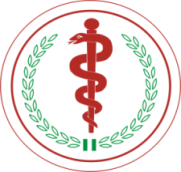  Oddział/Pracownia/Zakład4   Wojskowy  Szpital  Kliniczny z  Polikliniką   SPZOZ we Wrocławiu                        50 – 981  Wrocław, ul. R . Weigla 5    tel./ fax 261 660-……………..------------------------------------------------------------------------Nazwa FirmyPełny adres: kod pocztowy, ulica, numer lokalutel………………...fax………………..Proszę o przekazanie sprzętu medycznego nr umowy: ………pełny numer umowy……………….Wykonawca		                                                                               ………………………………………………Kierownik Pracowni/ Pielęgniarka koordynująca                                             ……………………………………………Wydział Zaopatrzenia Medycznego                                                                     ……………………………………………..                                                                                                           Data przekazania/odbioru sprzętu i podpisZałącznik nr 3b do UmowyDOTYCZY ( ZUŻYCIA ) - PROTOKÓŁ ZUŻYCIA  JEDNORAZOWEGO SPRZĘTU DO ZABIEGU/ WSZCZEPU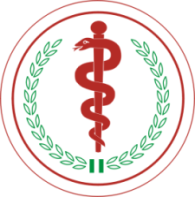 Miejsce realizacjiOddział/Pracownia/Zakład4   Wojskowy  Szpital  Kliniczny z  Polikliniką  SPZOZ we Wrocławiu          50 – 981  Wrocław, ul. R . Weigla 5                tel./ fax 261 660-……………..------------------------------------------------------------------------Nazwa FirmyPełny adres: kod pocztowy, ulica, numer lokalutel………………...  / fax………………..Uprzejmie informuję, że dnia…………..zostały zużycie:      -Numer historii chorobyIlość i rodzajNumer seryjny zużytego  sprzętu…………………………………Miejsce na fiszki (nalepki):Proszę o uzupełnienie stanu magazynowego oraz o wystawienie faktury VAT za w/w produkt/-ty……………………                                                                                                                      ………………………………………                                                            data			                                                                        podpisZałącznik nr 3c do UmowyDOTYCZY (ODBIORU) - PROTOKÓŁ ODBIORU TOWARU / SPRZĘTU MEDYCZNEGO                                                            Miejsce realizacji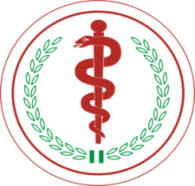 Oddział/Pracownia/Zakład4   Wojskowy  Szpital  Kliniczny z  Polikliniką   SPZOZ we Wrocławiu50 – 981  Wrocław, ul. R . Weigla 5tel./ fax 261 660-……………..------------------------------------------------------------------------Nazwa Firmy:       Pełny adres: kod pocztowy, ulica, numer lokalutel………………... / fax………………..Proszę o odbiór sprzętu medycznego nr umowy: ………pełny numer umowy……………….……………………………………………………….   Data odbioru sprzętuWykonawca	                                                                           ……..………………….…………… podpisKierownik Pracowni/ Pielęgniarka koordynująca	       ……………………………………….podpisWydział Zaopatrzenia Medycznego                        	                    ……………………… ………………podpisPAKIET NR …………………….Pełna nazwa sprzętu medycznegoPAKIET NR …………………….Pełna nazwa sprzętu medycznegoPAKIET NR …………………….Pełna nazwa sprzętu medycznegoPAKIET NR …………………….Pełna nazwa sprzętu medycznegoPAKIET NR …………………….Pełna nazwa sprzętu medycznegoPAKIET NR …………………….Pełna nazwa sprzętu medycznegoPAKIET NR …………………….Pełna nazwa sprzętu medycznegoPAKIET NR …………………….Pełna nazwa sprzętu medycznegoPAKIET NR …………………….Pełna nazwa sprzętu medycznegolp.Przedmiot umowyJednostka miaryCena jednostkowa nettoCena jednostkowa bruttoIlość sztuk przyjęta  do Oddziału/ Pracowni zgodnie z zawartą umowąWartość nettoWartość bruttonazwa producenta, numer katalogowy1Pełna nazwa sprzętu medycznego zgodnie z zawartą umowąsztuka2Pełna nazwa sprzętu medycznego zgodnie z zawartą umowąsztuka3Pełna nazwa sprzętu medycznego zgodnie z zawartą umowąsztuka4Pełna nazwa sprzętu medycznego zgodnie z zawartą umowąsztuka(…)(…)(…)(…)(…)(…)(…)(…)(…)RAZEM PAKIET ……….RAZEM PAKIET ……….RAZEM PAKIET ……….RAZEM PAKIET ……….RAZEM PAKIET ……….RAZEM PAKIET ……….PAKIET NR …………………….Pełna nazwa sprzętu medycznegoPAKIET NR …………………….Pełna nazwa sprzętu medycznegoPAKIET NR …………………….Pełna nazwa sprzętu medycznegoPAKIET NR …………………….Pełna nazwa sprzętu medycznegoPAKIET NR …………………….Pełna nazwa sprzętu medycznegoPAKIET NR …………………….Pełna nazwa sprzętu medycznegoPAKIET NR …………………….Pełna nazwa sprzętu medycznegoPAKIET NR …………………….Pełna nazwa sprzętu medycznegoPAKIET NR …………………….Pełna nazwa sprzętu medycznegolp.Przedmiot umowyJednostka miaryCena jednostkowa nettoCena jednostkowa bruttoIlość sztuk przyjęta  do Oddziału/ Pracowni zgodnie z zawartą umowąWartość nettoWartość bruttonazwa producenta, numer katalogowy1Pełna nazwa sprzętu medycznego zgodnie z zawartą umowąsztuka2Pełna nazwa sprzętu medycznego zgodnie z zawartą umowąsztuka3Pełna nazwa sprzętu medycznego zgodnie z zawartą umowąsztuka(…)(…)(…)(…)(…)(…)(…)(…)(…)RAZEM PAKIET ……….RAZEM PAKIET ……….RAZEM PAKIET ……….RAZEM PAKIET ……….RAZEM PAKIET ……….RAZEM PAKIET ……….